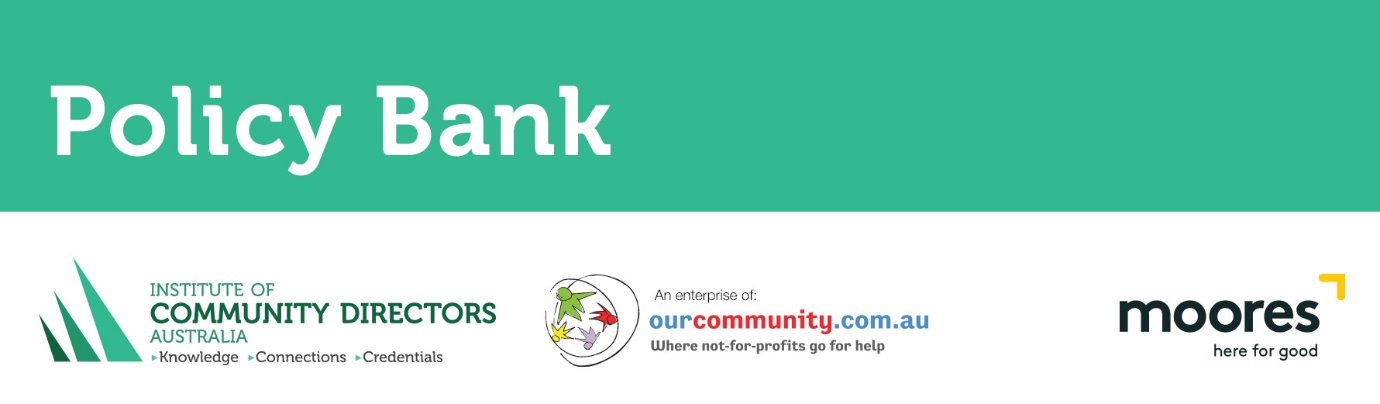 Workplace Health and Safety PolicyLast updated April 2020Introduction[Name of Organisation] is committed to safeguarding the health, safety and welfare of all people who interact with the organisation and complying with its occupational health and safety obligations.Purpose[Name of Organisation] recognises that workplace health and safety is integral to achieving excellence in [education, service provision etc] and work performance outcomes. The purpose of this policy is to, as far as reasonably practicable:prevent workplace injuries and illnessespromote a safe and healthy workplace cultureprovide a framework for consulting, collaborating and communicating with workers and health and safety representativesconsider workplace health and safety in project planning and work activitiesallocate adequate resources to prevent health and safety risks and promote a safe and healthy workplaceensure that workers understand their rights and responsibilities, and can identify and control risks in the workplacedrive continuous improvement in workplace health and safety.ScopeThis policy applies to the following, together referred to as ‘workers’:DefinitionsIn this policy, 'workplace' means places where people work in connection with [Name of Organisation], whether on-site or off-site, including work-related conferences, functions, client events, retreats and social events.‘Occupational violence’ refers to any incident where a person is physically attacked, abused, assaulted or threatened in the workplace.Commitment to workplace health and safety[Name of organisation] aims to safeguard the rights of all people to work in an environment that is safe and does not pose risks to health.[Name of organisation] is committed to working in partnership with all workers to identify and address workplace health and safety issues. It encourages the formation of work groups and the appointment of health and safety representatives to represent employees on health and safety matters.[Name of organisation] is committed to continuously improving its workplace health and safety practices through the ongoing development of systems and processes to:identify, assess and control workplace hazardsreduce the incidence and cost of occupational injury and illnessprovide a rehabilitation system for those affected by occupational injury or illness.[Name of organisation] is committed to ensuring all workers are free from bullying and occupational violence in the workplace.Workplace Health and Safety Committee and representativesWhere a Workplace Health and Safety Committee is required by legislation, or where the [CEO/Management] otherwise deems it necessary, [Name of organisation] will establish a Workplace Health and Safety Committee in accordance with the applicable legislation.Any Workplace Health and Safety Committee will meet at least quarterly. An agenda will be circulated by the head of the committee before the meeting. A designated note-taker will take minutes of the meeting. Where required by law, or where deemed necessary, designated work groups shall each elect a workplace health and safety representative as their elected spokesperson. Representatives are encouraged to work with management to discuss workplace health and safety issues, and to work with management to improve health and safety standards.Where the organisation is not required to establish a Workplace Health and Safety Committee, and does not otherwise establish such a committee, [Name of organisation] may conduct regular health and safety forums.Responsibilities [delete/amend as appropriate]The CEO and other executive officers will:demonstrate a commitment to providing and maintaining a safe and healthy workplaceconsult with workers about, and participate in, [name of organisation]’s workplace health and safety programuse risk identification, assessment and control principles to reach [name of organisation]'s health and safety objectivesensure that all workers receive appropriate [training/information] on the policy and related procedures, and on their obligations under occupational health and safety laws.The Human Resources Department will:demonstrate a commitment to providing and maintaining a safe and healthy workplaceensure that all staff receive appropriate [training/information] on the policy and related procedures, and on their obligations under occupational health and safety laws.The Workplace Health and Safety Coordinator will:demonstrate a commitment to providing and maintaining a safe and healthy workplacecoordinate the identification, development, implementation and review of workplace health and safety policies and proceduresassist supervisors/managers to identify, assess and select measures to control hazards and risks to health and safetyassist supervisors/managers to monitor and evaluate hazard- and risk-control measures assist supervisors/managers to identify, develop and provide appropriate workplace health and safety-related information, instruction and trainingmonitor and advise on legislative and technical changes relating to workplace health and safetymonitor and provide regular reports to the CEO and the Health and Safety Committee on [name of organisation]’s workplace health and safety performancehelp employees and health and safety representatives to follow policies and safe work procedures.The Workplace Health and Safety Coordinator is responsible for coordinating management of health and safety on behalf of the CEO. The Workplace Health and Safety Coordinator does not assume the responsibilities of supervisors/managers.Supervisors/managers will:demonstrate a commitment to providing and maintaining a safe and healthy workplacereview relevant workplace health and safety legislation to determine whether a Workplace Health and Safety Committee is required for the workplace and/or at any particular siteconsult with workers about, and participate in, [name of organisation]’s workplace health and safety programuse risk identification, assessment and control principles to achieve [name of organisation]’s workplace health and safety objectivesprovide [information/training] to workers on relevant policies, procedures and workplace health and safety obligations.Employees and volunteers will: demonstrate a commitment to providing and maintaining a safe and healthy workplaceparticipate in workplace health and safety training, actions and activities and support [name of organisation] in its efforts to achieve its workplace health and safety and, where relevant, rehabilitation objectivesfollow lawful and reasonable workplace health and safety instructions from managers or supervisorsreport any serious incidents, accidents, injuries or hazards in the workplace to supervisors or designated representativeswork in a way that does not endanger the health or safety of themselves or othersproperly use and maintain safety equipmentmake sure visitors follow safety rules in the workplace.Contractors of, visitors to and volunteers of [name of organisation] will:demonstrate a commitment to providing and maintaining a safe and healthy workplacefollow lawful and reasonable workplace health and safety instructions from [name of organisation]report any serious incidents, accidents, injuries or hazards in the workplace to [name of organisation]assess risks to their health and safety arising from the provision of [their services etc]have control measures in place to address those risks, including complying with any relevant policies and practices.The role of the Workplace Health and Safety Committee is to:assist in developing, monitoring and reviewing health and safety policies and procedures consider any proposed or actual changes to the workplace, policies, work practices or procedures which may affect the health and safety of workerspromote the importance of health and safety among workersmonitor [name of organisation]'s health and safety performancemonitor the rehabilitation of injured workers assist in the resolution of health and safety disputes.The role of health and safety representatives is to:represent employees from their work group in relation to workplace health and safety mattersinvestigate health- and safety-related complaints before making representations to managementmake representations to management and report back to employees on any matter relating to workplace health and safetydiscuss with the employees any proposals or matters which may affect the health and safety of employeesassist management in identifying hazards, assessing risks and implementing risk control measuresassist in promoting adherence to health and safety policies and proceduresassist in the monitoring of risk controls and health and safety policies and procedures.Breaches[name of organisation] takes its health and safety obligations seriously.Any breach of this policy or associated workplace health and safety procedures may result in disciplinary action, which may include counselling, dismissal, or cessation of the person’s engagement with [name of organisation].First aidA first aid kit is located at [insert location].The qualified first aid officers at [name of organisation] are [insert individuals’ names].Emergency contactIt is important that [name of organisation] has details of the person/s whom each employee would wish to be notified in the event of any emergency at work. Details will be noted in each employee’s personnel file. Employees should notify human resources of any changes.Workers’ compensationAny worker who is injured at work should report the incident to their supervisor as soon as possible and consider whether to submit a worker’s compensation claim.Rehabilitation[Name of organisation] is committed to facilitating the return to work of employees as soon as practicable after a work-related incident or illness.Early return to work should be a normal expectation in this process. Where appropriate, rehabilitation programs will be individually developed by [name of organisation]’s rehabilitation co-ordinator in consultation with the employee, supervisor, provider and any other relevant party. Hazard reportingReporting hazards helps prevent accidents from occurring. Any worker who sees a hazard in their work area must report it to their line manager or safety representative immediately in line with the Workplace Health and Safety Procedures. Application to the workplaceThis policy applies to any location where duties are performed (i.e. any workplace), as outlined earlier at 4.1.Review[Name of organisation]’s Workplace Health and Safety Policy and Procedures will be reviewed at least every [one/two] years. The review will involve assessing the effectiveness of the policy and procedures by (among other things):reviewing overall health and safety performanceensuring continued compliance with the relevant legislation.Above and beyond provisions
Below is a list of provisions that go beyond the minimum and may help your organisation move into “employer of choice” territory. Consider whether any of these might be appropriate for your organisation. For example:[name of organisation] is committed to ensuring its safety procedures exceed minimum statutory requirements.[name of organisation] will provide the following additional benefits to help ensure a safe system of work:
a.	Mental health days in accordance with its policies and procedures
b.	Access to counselling via a dedicated employee assistance program
c.	Access to workplace health and safety webinars, apps and resources
d.	Fostering a people-oriented organisational culture through supportive management.Related documents[Bullying and Discrimination Policy, etc]Legislation and industrial instrumentsWorkplace health and safety laws do not operate in isolation, and other laws also regulate the conduct of employees and other stakeholders in the workplace. All officers, employees, contractors, suppliers and volunteers must observe and comply with all laws that relate to their engagement, including, but not limited to:Occupational health and safety laws that operate in each state and territoryWorkers’ compensation legislation that operates in each state and territoryCriminal laws, including recently introduced industrial manslaughter offences that operate in Victoria, NT, WA, Queensland and ACT at the time of writing (broadly, these offences expose individuals to significant penalties and possible incarceration for negligent conduct causing death in the workplace)Anti-discrimination laws (each Australian jurisdiction regulates discrimination on the basis of certain protected attributes including sex, race and age) Employment laws (including measures to address bullying at work under the Fair Work Act 2009).This policy and associated procedures are not intended to override any industrial instrument, contract, award or legislation.Workplace Health and Safety Procedures ProceduresThis procedure outlines the process that [Name of organisation] and its workers should use to raise workplace health and safety concerns, and how [Name of organisation] will respond. Detailed work health and safety procedures are set out in [Name of organisation]’s [Workplace Health and Safety Manual]. The Workplace Health and Safety Policy and related procedures will be displayed in the workplace and all employees and volunteers will be provided with a copy by their supervisor/manager. New employees/volunteers will be provided with a copy of the documents as part of their induction.Emergency evacuationFires, bomb threats, gas leaks etc are risks in all workplaces.  [Name of organisation] will provide workers with information on emergency evacuation procedures. It is imperative that all workers are aware of the procedures to follow in the event that evacuation is required.ReportingIf a worker identifies:a workplace health or safety incident, accident, injury or hazard, including a near missany non-compliance with [Name of organisation]’s Workplace Health and Safety Policy or Procedures, they must report it to their [manager] as soon as possible. Where a hazard or near miss is identified and/or reported, the [worker] must submit an [incident report] to their supervisor/manager, who will work with the worker and the Workplace Health and Safety Coordinator to:identify, assess and select measures to control hazards and risks to health and safetymonitor and evaluate hazard- and risk-control measures.Incident reports are available [at/from] [insert location/person].Workers’ compensationIf an employee develops an illness or injury in connection with work, they should report the incident to their supervisor as soon as possible and consider whether to submit a worker’s compensation claim.Note: If the Workplace Health and Safety Policy has been separated from its related Procedures, copy and paste here the information under ’17. Related Documents’ and ’18. Legislation & Industrial Instruments’.About this documentThis policy sample has been developed by the Institute of Community Directors Australia (ICDA), with the assistance of Moores, and is free for any not-for-profit organisation to download and use, so long as it is for a non-commercial purpose and the organisation is not paying a consultant to carry out this work. Click here for our full copyright guidelines.Important notesYou can't (or shouldn't) rely on these sample policies and procedures alone. They’re a starting point, but you will have to adapt them to suit your own language and requirements.Most samples include both policies and procedures (the policies provide guidance on standards, while procedures give instructions on implementing standards). We recommend adopting policies at a board level, while procedures can be developed/signed off by the organisation's CEO.We use the term ‘board’ to cover boards, committees of management, or anybody who has final authority in your organisation. And the term ‘CEO’ extends to executive directors, or your chief administrator. You should change the terms in these policies to match those used in your organisation. Other policiesThere are numerous policies available on the Institute of Community Directors website: www.communitydirectors.com.au/icda/policybank. You can hunt for what you need with our site search function. Make a depositIf you have some great policies that your organisation thinks would be of use to other groups, email them to service@ourcommunity.com.au. We'll review them, amend them so that they're applicable to the greatest number of not-for-profits possible, push them into our format, and load them up.Join us!ICDA is a best-practice governance network for the directors serving on Australia’s 600,000 not-for-profit boards, committees and councils, and the senior staff who support them.ICDA members get access to a range of educational, capacity building and networking opportunities that build knowledge, connections and credentials.If you appreciated this free policy, we would appreciate your ongoing support: you can join ICDA from only $65 per year.Join up now to realise the benefits of membership:Receive ‘responsible person’ status – ICDA members are recognised by the ATO under ‘responsible person’ rulesRecognition – three membership post-nominal options, providing community and professional recognition for educated and engaged not-for-profit membersCapacity building publications – current trends, issues and emerging areas of risk via member-only newsletters and governance help sheetsPolicy alerts – receive notification when changes are made to governance, human resources, financial management, values and communications policies you’ve downloaded through the Policy Bank Preferential member pricing – members receive discounts for Festival of Community Directors events and online compact coursesAlumni events – access to deep connections and a vibrant network of believers and doers. There’s an online forum, as well as regular invitations to events such as the Communities in Control conferenceAccess to forums, networks, information and opportunities – boost your confidence (and competence) and open career doorsBudget-friendly – for as little as $65 a year you get all the benefits outlined above and so much more. 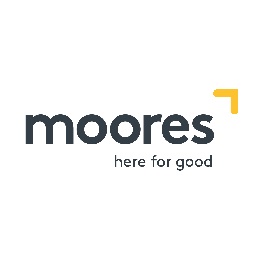 Moores: Legal advice at a pre-agreed pricePlease note that this is a template policy for guidance only. For assistance in tailoring this policy to suit your organisation, or for legal advice at a pre-agreed price or training in this area, please do not hesitate to contact Our Community’s preferred legal supplier Moores.
T (03) 9843 2119  |  E NFPassist@moores.com.au  |  W www.moores.com.au Policy number[insert number]Version[insert number]Drafted by[insert name]Approved by Board on[insert date]Responsible person[insert name]Scheduled review date[insert date]EmployeesDirectorsOfficersContractors (including employees of contractors)VolunteersSuppliersConsultantsProcedure number[insert number]Version[insert number]Drafted by[insert name]Approved on[insert date]Authorised person[insert name]Scheduled review date[insert date]